ФИНАНСОВЫЙ УНИВЕРСИТЕТ ПРИ ПРАВИТЕЛЬСТВЕ РФ
Москва ПАРАМЕТРЫ 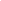 https://elibrary.ru/org_authors.asp  Подразделение организации:- включить сотрудников, привязанных к нижестоящим подразделениям  Фамилия:  Должность:  Год:  Сортировка:  Порядок:ОчиститьПоиск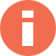 Всего найдено сотрудников: 11 из 3344.    Показано на данной странице: с 1 по 11.Всего найдено сотрудников: 11 из 3344.    Показано на данной странице: с 1 по 11.Всего найдено сотрудников: 11 из 3344.    Показано на данной странице: с 1 по 11.Всего найдено сотрудников: 11 из 3344.    Показано на данной странице: с 1 по 11. №СотрудникПубл.Цит.Цит.Хирш1.Баранов  Андрей  Николаевич*
Тульский филиал, кафедра "Математика и информатика", доцент кафедры (2018-2020) 31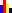 393932.Ваньков  Борис  Петрович*
Тульский филиал, кафедра "Математика и информатика", доцент кафедры (2008-2020) 33161613.Васина  Марина  Владимировна*
Тульский филиал, кафедра "Математика и информатика", доцент кафедры (2013-2020) 31595924.Евсюков  Владимир  Васильевич*
Тульский филиал, кафедра "Математика и информатика", доцент кафедры (2006-2020) 51878755.Жуков  Роман  Александрович*
Тульский филиал, кафедра "Математика и информатика", доцент кафедры (2014-2020) 77261261106.Козлова  Надежда  Олеговна*
Тульский филиал, кафедра "Математика и информатика", старший преподаватель кафедры (2016-2020) 3110110127.Кузнецов  Геннадий  Васильевич*
Тульский филиал, кафедра "Математика и информатика", директор филиала, доцент кафедры (2011-2020) 4814114158.Манохин  Евгений  Викторович*
Тульский филиал, кафедра "Математика и информатика", заведующий кафедрой (2013-2020) 5521321379.Мелихов  Михаил  Борисович
Тульский филиал, кафедра "Математика и информатика", профессор кафедры (1980-2020) 122626210.Пышный  Александр  Иванович*
Тульский филиал, кафедра "Математика и информатика", доцент кафедры (2018-2020) 533111.Соболева  Дарья  Владимировна*
Тульский филиал, кафедра "Математика и информатика", старший преподаватель кафедры (2014-2020) 1521212